Fecha:End of Topic Self Assessment – Mis Pasatiempos Fecha:End of Topic Self Assessment – Mis Pasatiempos Objectives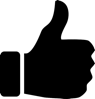 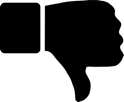 CommentsI can understand and say ten hobbies in Spanish. I can give an opinion of what hobbies and like and don’t like in Spanish.I can use ‘porque’ to say why I like or dislike a hobby in Spanish.I can ask someone about their hobbies in Spanish.   I can write about my hobbies in Spanish. I can make a short presentation on different hobbies in Spanish. ObjectivesCommentsI can understand and say ten hobbies in Spanish. I can give an opinion of what hobbies and like and don’t like in Spanish.I can use ‘porque’ to say why I like or dislike a hobby in Spanish.I can ask someone about their hobbies in Spanish.   I can write about my hobbies in Spanish. I can make a short presentation on different hobbies in Spanish. 